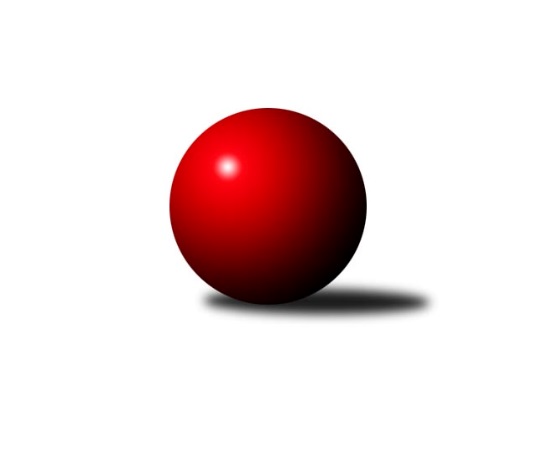 Č.1Ročník 2013/2014	14.9.2013Nejlepšího výkonu v tomto kole: 2725 dosáhlo družstvo: TJ  Odry ˝A˝Severomoravská divize 2013/2014Výsledky 1. kolaSouhrnný přehled výsledků:TJ  Odry ˝A˝	- SKK Ostrava B	14:2	2725:2490		14.9.KK Lipník nad Bečvou ˝A˝	- TJ Pozemstav Prostějov	14:2	2481:2340		14.9.TJ Opava ˝B˝	- KK Minerva Opava ˝A˝	14:2	2723:2607		14.9.KK Hranice ˝A˝	- Sokol Přemyslovice ˝B˝	10:6	2517:2443		14.9.SKK Jeseník ˝A˝	- TJ Sokol Sedlnice ˝A˝	6:10	2520:2525		14.9.TJ Opava ˝C˝	- TJ Sokol Chvalíkovice ˝A˝	4:12	2519:2544		14.9.TJ Horní Benešov ˝B˝	- TJ Jiskra Rýmařov ˝A˝	6:10	2617:2627		14.9.Tabulka družstev:	1.	TJ  Odry ˝A˝	1	1	0	0	14 : 2 	 	 2725	2	2.	TJ Opava ˝B˝	1	1	0	0	14 : 2 	 	 2723	2	3.	KK Lipník nad Bečvou ˝A˝	1	1	0	0	14 : 2 	 	 2481	2	4.	TJ Sokol Chvalíkovice ˝A˝	1	1	0	0	12 : 4 	 	 2544	2	5.	TJ Jiskra Rýmařov ˝A˝	1	1	0	0	10 : 6 	 	 2627	2	6.	TJ Sokol Sedlnice ˝A˝	1	1	0	0	10 : 6 	 	 2525	2	7.	KK Hranice ˝A˝	1	1	0	0	10 : 6 	 	 2517	2	8.	TJ Horní Benešov ˝B˝	1	0	0	1	6 : 10 	 	 2617	0	9.	SKK Jeseník ˝A˝	1	0	0	1	6 : 10 	 	 2520	0	10.	Sokol Přemyslovice ˝B˝	1	0	0	1	6 : 10 	 	 2443	0	11.	TJ Opava ˝C˝	1	0	0	1	4 : 12 	 	 2519	0	12.	KK Minerva Opava ˝A˝	1	0	0	1	2 : 14 	 	 2607	0	13.	SKK Ostrava B	1	0	0	1	2 : 14 	 	 2490	0	14.	TJ Pozemstav Prostějov	1	0	0	1	2 : 14 	 	 2340	0Podrobné výsledky kola:	 TJ  Odry ˝A˝	2725	14:2	2490	SKK Ostrava B	Stanislav Ovšák	 	 208 	 210 		418 	 2:0 	 407 	 	203 	 204		Tomáš Polášek	Stanislava Ovšáková	 	 240 	 221 		461 	 2:0 	 413 	 	231 	 182		Dominik Böhm	Miroslav Dimidenko	 	 204 	 214 		418 	 0:2 	 429 	 	181 	 248		Jan Pavlosek	Marek Frydrych	 	 269 	 244 		513 	 2:0 	 430 	 	203 	 227		Lenka Pouchlá	Karel Chlevišťan	 	 231 	 225 		456 	 2:0 	 411 	 	192 	 219		Miroslav Složil	Petr Dvorský	 	 223 	 236 		459 	 2:0 	 400 	 	200 	 200		Zdeněk Kunarozhodčí: Nejlepší výkon utkání: 513 - Marek Frydrych	 KK Lipník nad Bečvou ˝A˝	2481	14:2	2340	TJ Pozemstav Prostějov	Richard Štětka	 	 212 	 225 		437 	 2:0 	 378 	 	200 	 178		Josef Jurda	Jitka Szczyrbová	 	 203 	 212 		415 	 0:2 	 438 	 	210 	 228		Martin Zaoral	Vilém Zeiner	 	 213 	 194 		407 	 2:0 	 381 	 	188 	 193		Roman Rolenc	Petr Hendrych	 	 201 	 211 		412 	 2:0 	 379 	 	209 	 170		Eva Růžičková	Zdeněk Macháček	 	 211 	 203 		414 	 2:0 	 374 	 	190 	 184		František Tokoš	Zdeněk Macháček	 	 205 	 191 		396 	 2:0 	 390 	 	201 	 189		Miroslav Plachýrozhodčí: Nejlepší výkon utkání: 438 - Martin Zaoral	 TJ Opava ˝B˝	2723	14:2	2607	KK Minerva Opava ˝A˝	Vladimír Peter	 	 223 	 215 		438 	 2:0 	 434 	 	211 	 223		Zdeněk Chlopčík	Petr Hendrych	 	 228 	 221 		449 	 2:0 	 426 	 	217 	 209		Pavel Martinec	Maciej Basista	 	 234 	 226 		460 	 2:0 	 401 	 	200 	 201		Aleš Fischer	Josef Němec	 	 212 	 199 		411 	 0:2 	 445 	 	224 	 221		Tomáš Slavík	Pavel Kovalčík	 	 271 	 202 		473 	 2:0 	 450 	 	211 	 239		Vladimír Heiser	Milan Jahn	 	 257 	 235 		492 	 2:0 	 451 	 	235 	 216		Luděk Slaninarozhodčí: Nejlepší výkon utkání: 492 - Milan Jahn	 KK Hranice ˝A˝	2517	10:6	2443	Sokol Přemyslovice ˝B˝	Anna Ledvinová	 	 210 	 230 		440 	 2:0 	 377 	 	192 	 185		Pavel Močár	Josef Schwarz	 	 211 	 210 		421 	 0:2 	 454 	 	229 	 225		Zdeněk Grulich	Vladimír Hudec	 	 216 	 214 		430 	 2:0 	 386 	 	200 	 186		Marcela Jurníčková	Dalibor Vinklar	 	 211 	 206 		417 	 0:2 	 418 	 	199 	 219		Jiří Šoupal	Jiří Terrich *1	 	 188 	 184 		372 	 0:2 	 418 	 	192 	 226		Milan Dvorský	Petr Pavelka	 	 233 	 204 		437 	 2:0 	 390 	 	185 	 205		Miroslav Ondrouchrozhodčí: střídání: *1 od 51. hodu Jaroslav LedvinaNejlepší výkon utkání: 454 - Zdeněk Grulich	 SKK Jeseník ˝A˝	2520	6:10	2525	TJ Sokol Sedlnice ˝A˝	Petr Šulák	 	 216 	 225 		441 	 2:0 	 437 	 	206 	 231		Jaroslav Chvostek	Jiří Fárek	 	 212 	 227 		439 	 2:0 	 363 	 	173 	 190		Jakub Telařík	Václav Smejkal	 	 216 	 213 		429 	 2:0 	 399 	 	200 	 199		Martin Juřica	Miroslav Setinský	 	 203 	 188 		391 	 0:2 	 456 	 	214 	 242		Veronika Poláčková	Zdeněk Janoud	 	 196 	 216 		412 	 0:2 	 453 	 	228 	 225		Milan Janyška	Josef Touš	 	 203 	 205 		408 	 0:2 	 417 	 	211 	 206		Adam Chvostekrozhodčí: Nejlepší výkon utkání: 456 - Veronika Poláčková	 TJ Opava ˝C˝	2519	4:12	2544	TJ Sokol Chvalíkovice ˝A˝	Tomáš Valíček	 	 194 	 240 		434 	 2:0 	 425 	 	196 	 229		Vladimír Kostka	Rudolf Tvrdoň	 	 209 	 197 		406 	 0:2 	 431 	 	205 	 226		David Hendrych	Jana Tvrdoňová	 	 230 	 196 		426 	 0:2 	 431 	 	218 	 213		Jakub Hendrych	Lubomír Škrobánek	 	 206 	 188 		394 	 0:2 	 403 	 	184 	 219		Vladimír Valenta	Michal Blažek	 	 220 	 229 		449 	 0:2 	 455 	 	227 	 228		Aleš Staněk	Karel Škrobánek	 	 199 	 211 		410 	 2:0 	 399 	 	195 	 204		Radek Hendrychrozhodčí: Nejlepší výkon utkání: 455 - Aleš Staněk	 TJ Horní Benešov ˝B˝	2617	6:10	2627	TJ Jiskra Rýmařov ˝A˝	Vlastimil Skopalík	 	 218 	 236 		454 	 2:0 	 435 	 	228 	 207		Ladislav Janáč	Martin Bilíček	 	 207 	 186 		393 	 0:2 	 435 	 	207 	 228		Josef Matušek	Luděk Zeman	 	 211 	 236 		447 	 2:0 	 427 	 	202 	 225		Jaroslav Heblák	Jaromír Hendrych ml.	 	 230 	 220 		450 	 2:0 	 411 	 	198 	 213		Věra Tomanová	Petr Dankovič	 	 221 	 223 		444 	 0:2 	 453 	 	222 	 231		Josef Pilatík	Petr Rak	 	 213 	 216 		429 	 0:2 	 466 	 	242 	 224		Jaroslav Tezzelerozhodčí: Nejlepší výkon utkání: 466 - Jaroslav TezzelePořadí jednotlivců:	jméno hráče	družstvo	celkem	plné	dorážka	chyby	poměr kuž.	Maximum	1.	Marek Frydrych 	TJ  Odry ˝A˝	513.00	319.0	194.0	2.0	1/1	(513)	2.	Milan Jahn 	TJ Opava ˝B˝	492.00	311.0	181.0	2.0	1/1	(492)	3.	Pavel Kovalčík 	TJ Opava ˝B˝	473.00	314.0	159.0	6.0	1/1	(473)	4.	Jaroslav Tezzele 	TJ Jiskra Rýmařov ˝A˝	466.00	320.0	146.0	3.0	1/1	(466)	5.	Stanislava Ovšáková 	TJ  Odry ˝A˝	461.00	301.0	160.0	1.0	1/1	(461)	6.	Maciej Basista 	TJ Opava ˝B˝	460.00	284.0	176.0	3.0	1/1	(460)	7.	Petr Dvorský 	TJ  Odry ˝A˝	459.00	309.0	150.0	3.0	1/1	(459)	8.	Veronika Poláčková 	TJ Sokol Sedlnice ˝A˝	456.00	289.0	167.0	5.0	1/1	(456)	9.	Karel Chlevišťan 	TJ  Odry ˝A˝	456.00	291.0	165.0	0.0	1/1	(456)	10.	Aleš Staněk 	TJ Sokol Chvalíkovice ˝A˝	455.00	296.0	159.0	4.0	1/1	(455)	11.	Vlastimil Skopalík 	TJ Horní Benešov ˝B˝	454.00	301.0	153.0	5.0	1/1	(454)	12.	Zdeněk Grulich 	Sokol Přemyslovice ˝B˝	454.00	302.0	152.0	3.0	1/1	(454)	13.	Josef Pilatík 	TJ Jiskra Rýmařov ˝A˝	453.00	300.0	153.0	3.0	1/1	(453)	14.	Milan Janyška 	TJ Sokol Sedlnice ˝A˝	453.00	304.0	149.0	2.0	1/1	(453)	15.	Luděk Slanina 	KK Minerva Opava ˝A˝	451.00	297.0	154.0	6.0	1/1	(451)	16.	Jaromír Hendrych ml. 	TJ Horní Benešov ˝B˝	450.00	297.0	153.0	3.0	1/1	(450)	17.	Vladimír Heiser 	KK Minerva Opava ˝A˝	450.00	299.0	151.0	0.0	1/1	(450)	18.	Petr Hendrych 	TJ Opava ˝B˝	449.00	294.0	155.0	2.0	1/1	(449)	19.	Michal Blažek 	TJ Opava ˝C˝	449.00	299.0	150.0	3.0	1/1	(449)	20.	Luděk Zeman 	TJ Horní Benešov ˝B˝	447.00	315.0	132.0	7.0	1/1	(447)	21.	Tomáš Slavík 	KK Minerva Opava ˝A˝	445.00	299.0	146.0	2.0	1/1	(445)	22.	Petr Dankovič 	TJ Horní Benešov ˝B˝	444.00	286.0	158.0	2.0	1/1	(444)	23.	Petr Šulák 	SKK Jeseník ˝A˝	441.00	308.0	133.0	6.0	1/1	(441)	24.	Anna Ledvinová 	KK Hranice ˝A˝	440.00	298.0	142.0	0.0	1/1	(440)	25.	Jiří Fárek 	SKK Jeseník ˝A˝	439.00	304.0	135.0	8.0	1/1	(439)	26.	Martin Zaoral 	TJ Pozemstav Prostějov	438.00	289.0	149.0	6.0	1/1	(438)	27.	Vladimír Peter 	TJ Opava ˝B˝	438.00	297.0	141.0	4.0	1/1	(438)	28.	Richard Štětka 	KK Lipník nad Bečvou ˝A˝	437.00	295.0	142.0	3.0	1/1	(437)	29.	Jaroslav Chvostek 	TJ Sokol Sedlnice ˝A˝	437.00	296.0	141.0	6.0	1/1	(437)	30.	Petr Pavelka 	KK Hranice ˝A˝	437.00	316.0	121.0	5.0	1/1	(437)	31.	Josef Matušek 	TJ Jiskra Rýmařov ˝A˝	435.00	290.0	145.0	6.0	1/1	(435)	32.	Ladislav Janáč 	TJ Jiskra Rýmařov ˝A˝	435.00	296.0	139.0	4.0	1/1	(435)	33.	Tomáš Valíček 	TJ Opava ˝C˝	434.00	295.0	139.0	3.0	1/1	(434)	34.	Zdeněk Chlopčík 	KK Minerva Opava ˝A˝	434.00	310.0	124.0	7.0	1/1	(434)	35.	David Hendrych 	TJ Sokol Chvalíkovice ˝A˝	431.00	292.0	139.0	1.0	1/1	(431)	36.	Jakub Hendrych 	TJ Sokol Chvalíkovice ˝A˝	431.00	299.0	132.0	5.0	1/1	(431)	37.	Lenka Pouchlá 	SKK Ostrava B	430.00	289.0	141.0	3.0	1/1	(430)	38.	Vladimír Hudec 	KK Hranice ˝A˝	430.00	315.0	115.0	8.0	1/1	(430)	39.	Jan Pavlosek 	SKK Ostrava B	429.00	290.0	139.0	5.0	1/1	(429)	40.	Petr Rak 	TJ Horní Benešov ˝B˝	429.00	296.0	133.0	3.0	1/1	(429)	41.	Václav Smejkal 	SKK Jeseník ˝A˝	429.00	316.0	113.0	3.0	1/1	(429)	42.	Jaroslav Heblák 	TJ Jiskra Rýmařov ˝A˝	427.00	302.0	125.0	14.0	1/1	(427)	43.	Pavel Martinec 	KK Minerva Opava ˝A˝	426.00	293.0	133.0	3.0	1/1	(426)	44.	Jana Tvrdoňová 	TJ Opava ˝C˝	426.00	305.0	121.0	8.0	1/1	(426)	45.	Vladimír Kostka 	TJ Sokol Chvalíkovice ˝A˝	425.00	286.0	139.0	8.0	1/1	(425)	46.	Josef Schwarz 	KK Hranice ˝A˝	421.00	273.0	148.0	5.0	1/1	(421)	47.	Milan Dvorský 	Sokol Přemyslovice ˝B˝	418.00	278.0	140.0	7.0	1/1	(418)	48.	Stanislav Ovšák 	TJ  Odry ˝A˝	418.00	292.0	126.0	8.0	1/1	(418)	49.	Miroslav Dimidenko 	TJ  Odry ˝A˝	418.00	293.0	125.0	5.0	1/1	(418)	50.	Jiří Šoupal 	Sokol Přemyslovice ˝B˝	418.00	304.0	114.0	10.0	1/1	(418)	51.	Adam Chvostek 	TJ Sokol Sedlnice ˝A˝	417.00	290.0	127.0	6.0	1/1	(417)	52.	Dalibor Vinklar 	KK Hranice ˝A˝	417.00	293.0	124.0	4.0	1/1	(417)	53.	Jitka Szczyrbová 	KK Lipník nad Bečvou ˝A˝	415.00	271.0	144.0	4.0	1/1	(415)	54.	Zdeněk Macháček 	KK Lipník nad Bečvou ˝A˝	414.00	280.0	134.0	2.0	1/1	(414)	55.	Dominik Böhm 	SKK Ostrava B	413.00	290.0	123.0	5.0	1/1	(413)	56.	Petr Hendrych 	KK Lipník nad Bečvou ˝A˝	412.00	277.0	135.0	3.0	1/1	(412)	57.	Zdeněk Janoud 	SKK Jeseník ˝A˝	412.00	280.0	132.0	4.0	1/1	(412)	58.	Věra Tomanová 	TJ Jiskra Rýmařov ˝A˝	411.00	278.0	133.0	8.0	1/1	(411)	59.	Miroslav Složil 	SKK Ostrava B	411.00	285.0	126.0	4.0	1/1	(411)	60.	Josef Němec 	TJ Opava ˝B˝	411.00	295.0	116.0	8.0	1/1	(411)	61.	Karel Škrobánek 	TJ Opava ˝C˝	410.00	271.0	139.0	5.0	1/1	(410)	62.	Josef Touš 	SKK Jeseník ˝A˝	408.00	282.0	126.0	3.0	1/1	(408)	63.	Tomáš Polášek 	SKK Ostrava B	407.00	272.0	135.0	3.0	1/1	(407)	64.	Vilém Zeiner 	KK Lipník nad Bečvou ˝A˝	407.00	279.0	128.0	3.0	1/1	(407)	65.	Rudolf Tvrdoň 	TJ Opava ˝C˝	406.00	286.0	120.0	10.0	1/1	(406)	66.	Vladimír Valenta 	TJ Sokol Chvalíkovice ˝A˝	403.00	277.0	126.0	6.0	1/1	(403)	67.	Aleš Fischer 	KK Minerva Opava ˝A˝	401.00	287.0	114.0	10.0	1/1	(401)	68.	Zdeněk Kuna 	SKK Ostrava B	400.00	287.0	113.0	10.0	1/1	(400)	69.	Radek Hendrych 	TJ Sokol Chvalíkovice ˝A˝	399.00	283.0	116.0	6.0	1/1	(399)	70.	Martin Juřica 	TJ Sokol Sedlnice ˝A˝	399.00	292.0	107.0	10.0	1/1	(399)	71.	Zdeněk Macháček 	KK Lipník nad Bečvou ˝A˝	396.00	285.0	111.0	4.0	1/1	(396)	72.	Lubomír Škrobánek 	TJ Opava ˝C˝	394.00	289.0	105.0	8.0	1/1	(394)	73.	Martin Bilíček 	TJ Horní Benešov ˝B˝	393.00	288.0	105.0	10.0	1/1	(393)	74.	Miroslav Setinský 	SKK Jeseník ˝A˝	391.00	275.0	116.0	10.0	1/1	(391)	75.	Miroslav Ondrouch 	Sokol Přemyslovice ˝B˝	390.00	268.0	122.0	4.0	1/1	(390)	76.	Miroslav Plachý 	TJ Pozemstav Prostějov	390.00	268.0	122.0	9.0	1/1	(390)	77.	Marcela Jurníčková 	Sokol Přemyslovice ˝B˝	386.00	267.0	119.0	14.0	1/1	(386)	78.	Roman Rolenc 	TJ Pozemstav Prostějov	381.00	283.0	98.0	12.0	1/1	(381)	79.	Eva Růžičková 	TJ Pozemstav Prostějov	379.00	272.0	107.0	12.0	1/1	(379)	80.	Josef Jurda 	TJ Pozemstav Prostějov	378.00	259.0	119.0	4.0	1/1	(378)	81.	Pavel Močár 	Sokol Přemyslovice ˝B˝	377.00	266.0	111.0	8.0	1/1	(377)	82.	František Tokoš 	TJ Pozemstav Prostějov	374.00	261.0	113.0	13.0	1/1	(374)	83.	Jakub Telařík 	TJ Sokol Sedlnice ˝A˝	363.00	265.0	98.0	10.0	1/1	(363)Sportovně technické informace:Starty náhradníků:registrační číslo	jméno a příjmení 	datum startu 	družstvo	číslo startu
Hráči dopsaní na soupisku:registrační číslo	jméno a příjmení 	datum startu 	družstvo	Program dalšího kola:2. kolo21.9.2013	so	9:00	SKK Ostrava B - TJ Sokol Sedlnice ˝A˝	21.9.2013	so	9:00	KK Minerva Opava ˝A˝ - TJ Horní Benešov ˝B˝	21.9.2013	so	9:00	TJ Sokol Chvalíkovice ˝A˝ - TJ Opava ˝B˝	21.9.2013	so	9:00	TJ Pozemstav Prostějov - TJ Opava ˝C˝	21.9.2013	so	9:00	TJ  Odry ˝A˝ - KK Lipník nad Bečvou ˝A˝	21.9.2013	so	10:00	TJ Jiskra Rýmařov ˝A˝ - KK Hranice ˝A˝	21.9.2013	so	15:30	Sokol Přemyslovice ˝B˝ - SKK Jeseník ˝A˝	Nejlepší šestka kola - absolutněNejlepší šestka kola - absolutněNejlepší šestka kola - absolutněNejlepší šestka kola - absolutněNejlepší šestka kola - dle průměru kuželenNejlepší šestka kola - dle průměru kuželenNejlepší šestka kola - dle průměru kuželenNejlepší šestka kola - dle průměru kuželenNejlepší šestka kola - dle průměru kuželenPočetJménoNázev týmuVýkonPočetJménoNázev týmuPrůměr (%)Výkon1xMarek FrydrychTJ Odry5131xMarek FrydrychTJ Odry117.415131xMilan JahnTJ Opava B4921xMilan JahnTJ Opava B115.294921xPavel KovalčíkTJ Opava B4731xPavel KovalčíkTJ Opava B110.844731xJaroslav TezzeleRýmařov A4661xZdeněk GrulichPřemyslov. B108.64541xStanislava OvšákováTJ Odry4611xMartin ZaoralProstějov108.324381xMaciej BasistaTJ Opava B4601xRichard ŠtětkaKK Lipník A108.07437